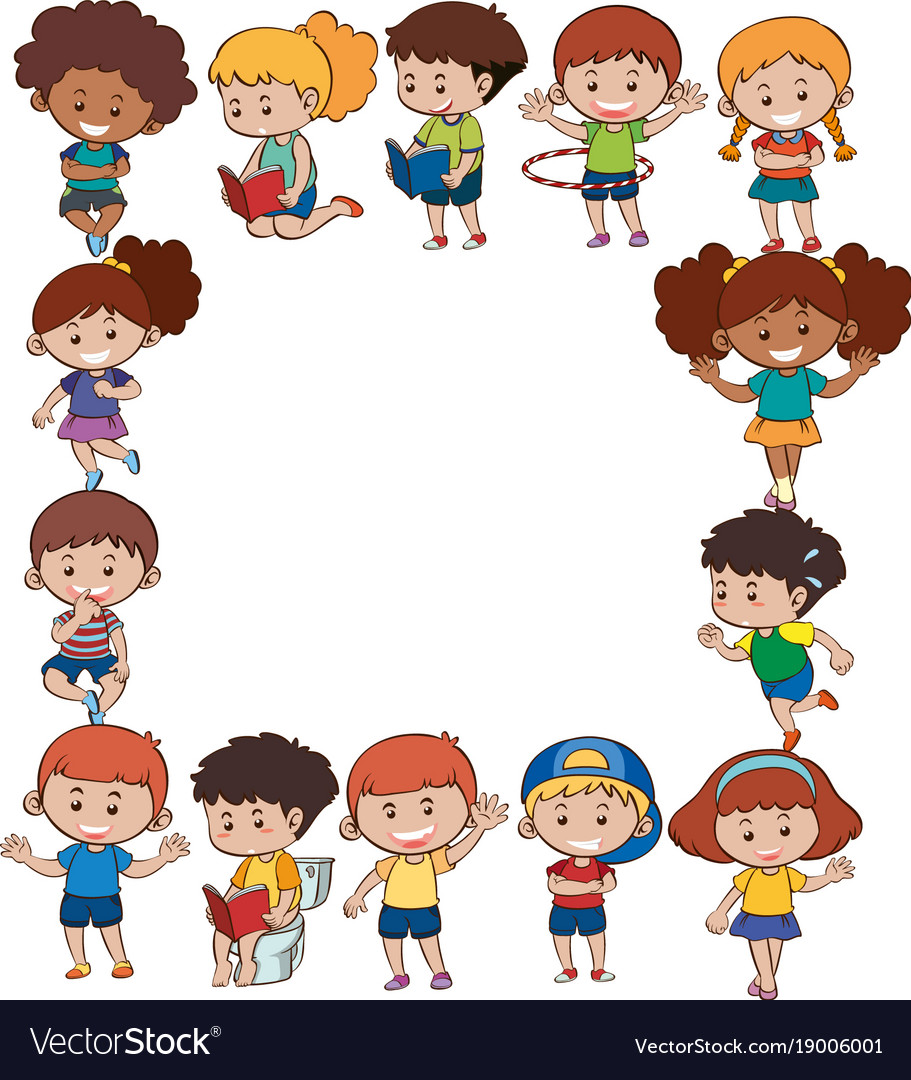 Hello, hello to you!   Witam serdecznie wszystkich!   Kochane Przedszkolaki, mam nadzieję, że świetnie się bawiliście śpiewając piosenkę! W dniu dzisiejszym mam dla Was kolejną dobrze już Wam znaną propozycję zabawy orazkolejną piosenkę, która z pewnością się Wam spodoba. Zabawa „Magic eye” – , która polega na tym, że rozkładamy karty obrazkowe, które przesłałam Wam w poniedziałek i nazywamy wszystkie czynnościpo kolei. Następnie odwracamy do dołu jedną kartę i ponownie nazywamy wszystkie karty razem z tą zasłoniętą. Potem znowu odwracamy drugą kartę i znowu nazywamy wszystkie karty razem z dwoma odwróconymi. Potem odwracamy trzecią, czwartą, itd. Dzieci próbują zapamiętać wszystkie odwrócone obrazki.Wysyłam piosenkę „We All fall down”, której być może jeszcze nie znacie, dlatego też umieszczam w załącznikach tekst piosenki. Spróbujcie razem z Mamusią i Tatusiem zatańczyć tą piosenkę, a na pewno sprawi Wam ona sporo radości i uśmiechu na twarzy!   See you tomorrow, Bye! Pani Ania